ELA 11 Regents			Bright/Bornt				“…Arizona…” Hero story?Expository Essay 1			Can Sherman Alexie’s “This is What is Means to Say Phoenix, Arizona” be interpreted as a hero journey story as defined by Joseph Campbell?  Why or why not?  Please reference the story and the hero journey graphic to support your ideas. (500 words, 5 paragraphs including introduction and conclusion, use textual evidence.) 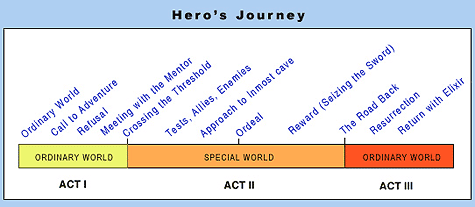 